INDICAÇÃO Nº 403/2017Indica ao Poder Executivo Municipal operação ‘tapa-buracos” na Rua Bráulio Pio em frente ao n 52 Parque Zabani.   Excelentíssimo Senhor Prefeito Municipal, Nos termos do Art. 108 do Regimento Interno desta Casa de Leis, dirijo-me a Vossa Excelência para sugerir que, por intermédio do Setor competente, seja executada. operação ‘tapa-buracos” na Rua  Bráulio Pio, em frente ao n 52 Parque Zabani.Justificativa:Conforme visita realizada “in loco”, este vereador pôde constatar o estado de degradação da malha asfáltica da referida via pública, fato este que prejudica as condições de tráfego e potencializa a ocorrência de acidentes, bem como o surgimento de avarias nos veículos automotores que por esta via diariamente trafegam. Plenário “Dr. Tancredo Neves”, em 16 de fevereiro de 2.017.Edmilson Ignácio RochaDR. EDMILSON-vereador-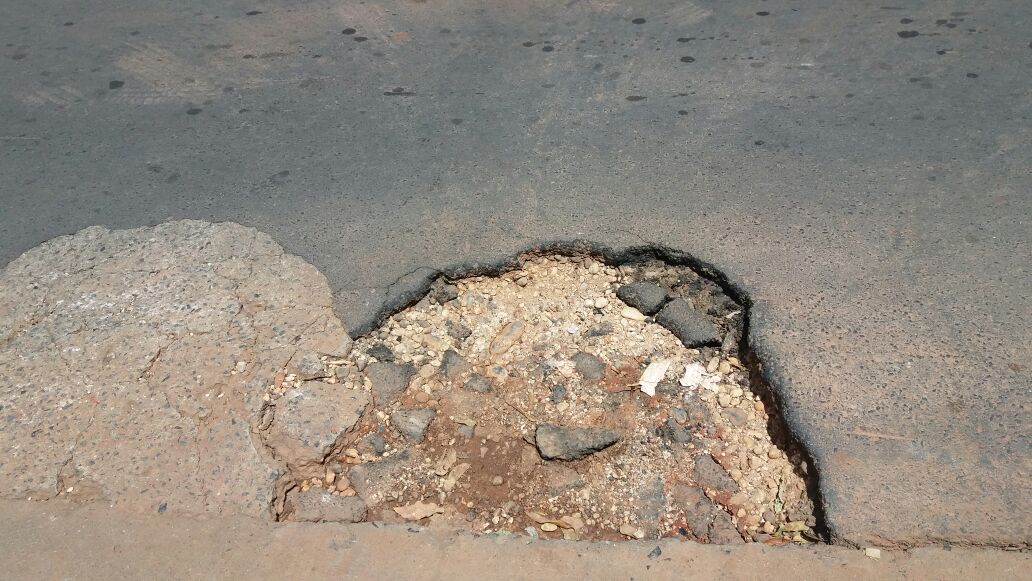 